PRACA KONTROLNA NR 2 Z CHEMII – SEMESTR III                                                       2022/2023                                                                1. Napisz wzory sumaryczne związków chemicznych, których dotyczą podane opisy.  		     4 p. A. Tlenek, w którym siarka ma wartościowość IV. _______________B. Związek żelaza z tlenem, w którym żelazo ma wartościowość III.	_______________C. Kwas mający w cząsteczce resztę kwasową NO3. _______________D. Kwas beztlenowy, który ma w swojej cząsteczce atom fluoru. _______________2. Uzupełnij tabelę, wpisując wzory sumaryczne tlenków w odpowiednie kolumny.		 	     7 p.Li2O • N2O5 • CO2 • SO3	 • CuO • ZnO • P4O103. Podkreśl poprawne uzupełnienia obserwacji dotyczących przeprowadzonego doświadczenia chemicznego. 	 										    2 p.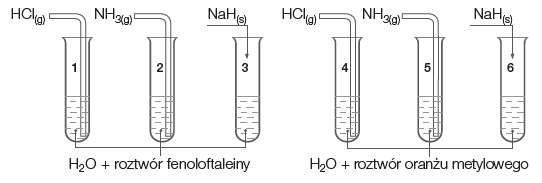 Zawartość probówek 2. i 3. zabarwiła się na A / B / C / D, natomiast zawartość probówki 4.  na A / B / C / D. 
W probówkach 1., 5. i 6. barwa wskaźników nie uległa zmianie. A. żółto			B. malinowo		C. czerwono		D. zielono4. Zaznacz produkt/produkty reakcji roztwarzania sodu w wodzie. 				     1 p.A. wodorotlenek sodu i wodór 			C. wodorotlenek sodu		 B. tlenek sodu i wodór 				D. tlenek sodu5. Podkreśl wszystkie właściwości wodorotlenku sodu. 						     2 p. ciecz • substancja stała • jest higroskopijny • trudno rozpuszcza się w wodzie 
• bardzo dobrze rozpuszcza się w wodzie • jest żrący • rozpuszczanie go w wodzie jest procesem egzoenergetycznym • rozpuszczanie go w wodzie jest procesem endoenergetycznym6. Zaznacz zestaw kwasów uporządkowanych według zwiększającej się mocy.			     1 p.A. HF < HCl < HBr < HI 				C. HClO4 < HClO3 < HClO2 < HClOB. HI < HBr < HCl < HF 				D. H2SO4 < H2SO3 < HNO3 < HCl7. Uzupełnij tabelę, wpisując wzory sumaryczne substancji w odpowiednie kolumny.		     4 p.Na2CO3 · 10 H2O • NaHCO3 • NaCl • Ca(OH)Cl • [Cu(OH)]2CO3	 • NaNO3 • NaH2PO4 • CuSO4 · 5 H2O8. Napisz wzór:                                                                                                                                                     2 p.a) kwasu chlorowego (V)  ………………………b) kwasu siarkowego (VI)……………………….TlenkiTlenkiTlenkizasadowekwasoweamfoteryczneSole obojętneWodorosoleHydroksosoleHydraty